УКРАЇНА     ЧЕРНІГІВСЬКА МІСЬКА РАДА    Р О З П О Р Я Д Ж Е Н Н Я24 жовтня 2016 року		           м. Чернігів		                          № 334-р
Про створення комісії Відповідно до підпункту 20 пункту 4 статті 42 Закону України "Про місцеве самоврядування в Україні":1. Утворити комісію з питань визначення відповідності технічним умовам ліхтарів зовнішнього освітлення (далі - Комісія) у складі:2. Комісії провести обстеження об’єктів та підготувати висновки з відповідними пропозиціями і рекомендаціями.3. Контроль за виконанням цього розпорядження покласти на заступника міського голови Кириченка О. В.Міський голова                                                                                 В. А. Атрошенко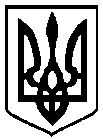 Кириченко О. В.- заступник міського голови, голова комісіїБойко О. Г.- головний спеціаліст відділу виробництва та технічного нагляду управління капітального будівництва міської радиБолотна Л. О.- віце-президент, директор департаменту експертизи та оцінки Чернігівської регіональної торгово-промислової палатиРичко Н. С. -  керівник бюро експертиз Чернігівської регіональної торгово-промислової палатиТрифонов В. М.-  технічний директор ДВП «Монтаж»Храмець В. М.- начальник сектору експертиз ДП «Чернігівський експерно - технічний центр Держпраці»